23- 27 listopadZajęcia Ruchowe Z Elementami Integracji Sensorycznej        Dzień dobry! Witam Państwa serdecznie. Ze względu na to, że nie możemy spotkać się na zajęciach  w szkole, przesyłam na ten tydzień kilka propozycji ćwiczeń dla Państwa dzieci. Oczywiście ćwiczenia wykonujemy w miarę możliwości dziecka i możemy wybrać te ćwiczenia które Państwo, są w stanie z dzieckiem zrealizować. Powodzenia!Cel: Usprawnianie motoryki małej i dużejDla chętnych rodziców. Proszę wykonać gniotka. Do balonu nasypujemy mąkę i zawiązujemy balon. Mamy wykonane własnej produkcji gniotki ;)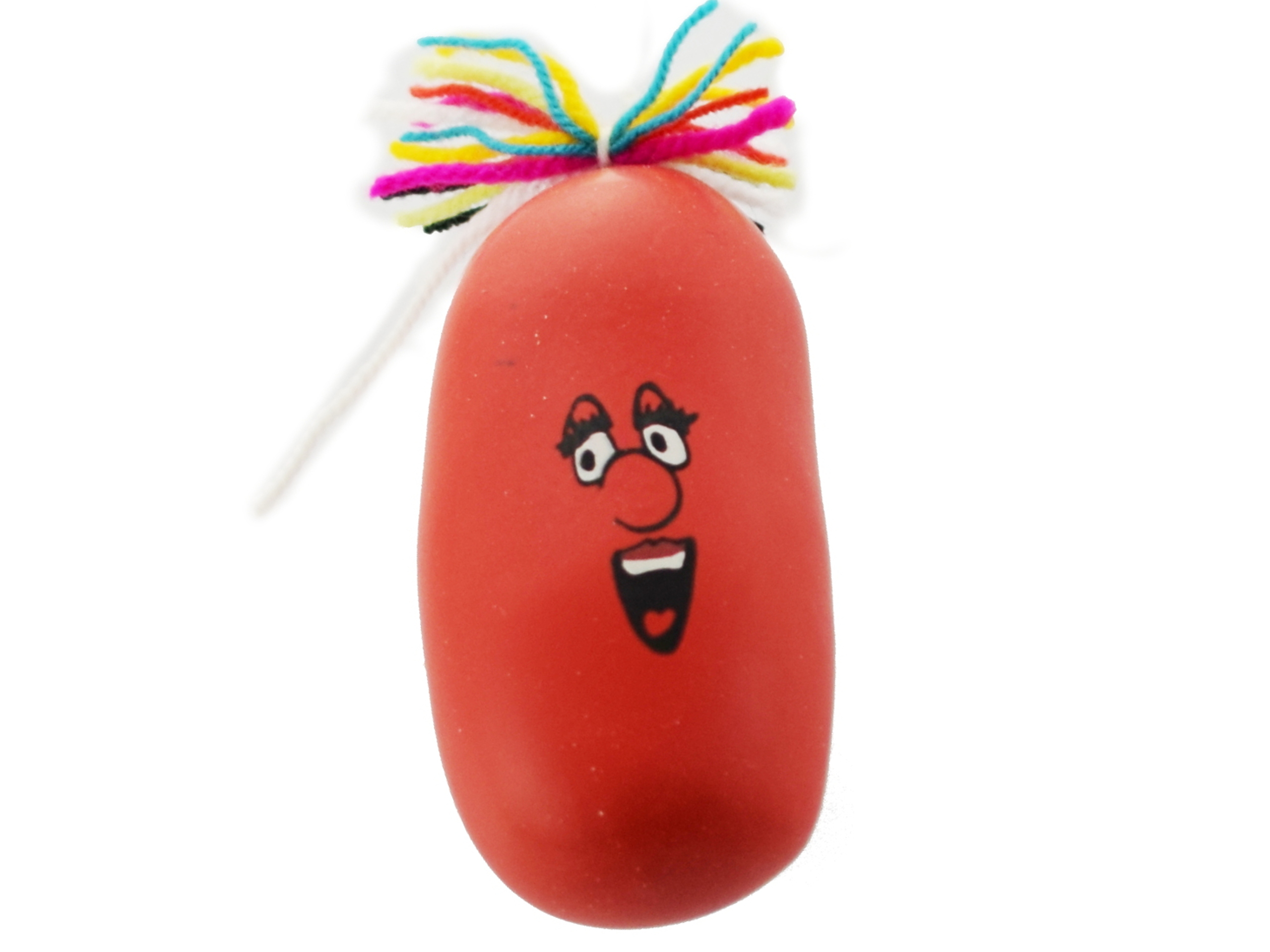 Następnie dziecko ćwiczy – ugniatamy raz lewą rękę raz prawą ręką naszego gniotka.Rozwałkowujemy plastelinę. Jeżeli mają Państwo kolorowe np. spinacze to wkładamy np. dwa czerwone, jeden niebieski, dwa żółte. Zadaniem dziecka jest kontynuować sekwencje. 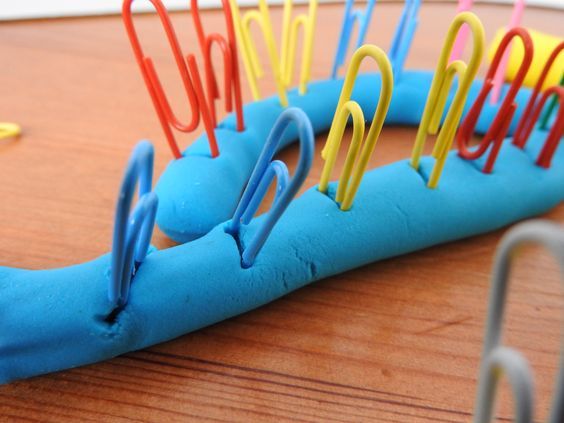 Układamy guziki tak jak prowadzą linie, wzór poniżej: 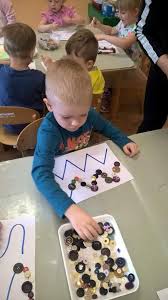   karta pracy- załącznik 1.Proszę spróbować wyciąć dzieciom kształt jesiennego liścia w ziemniaku, wzór poniżej: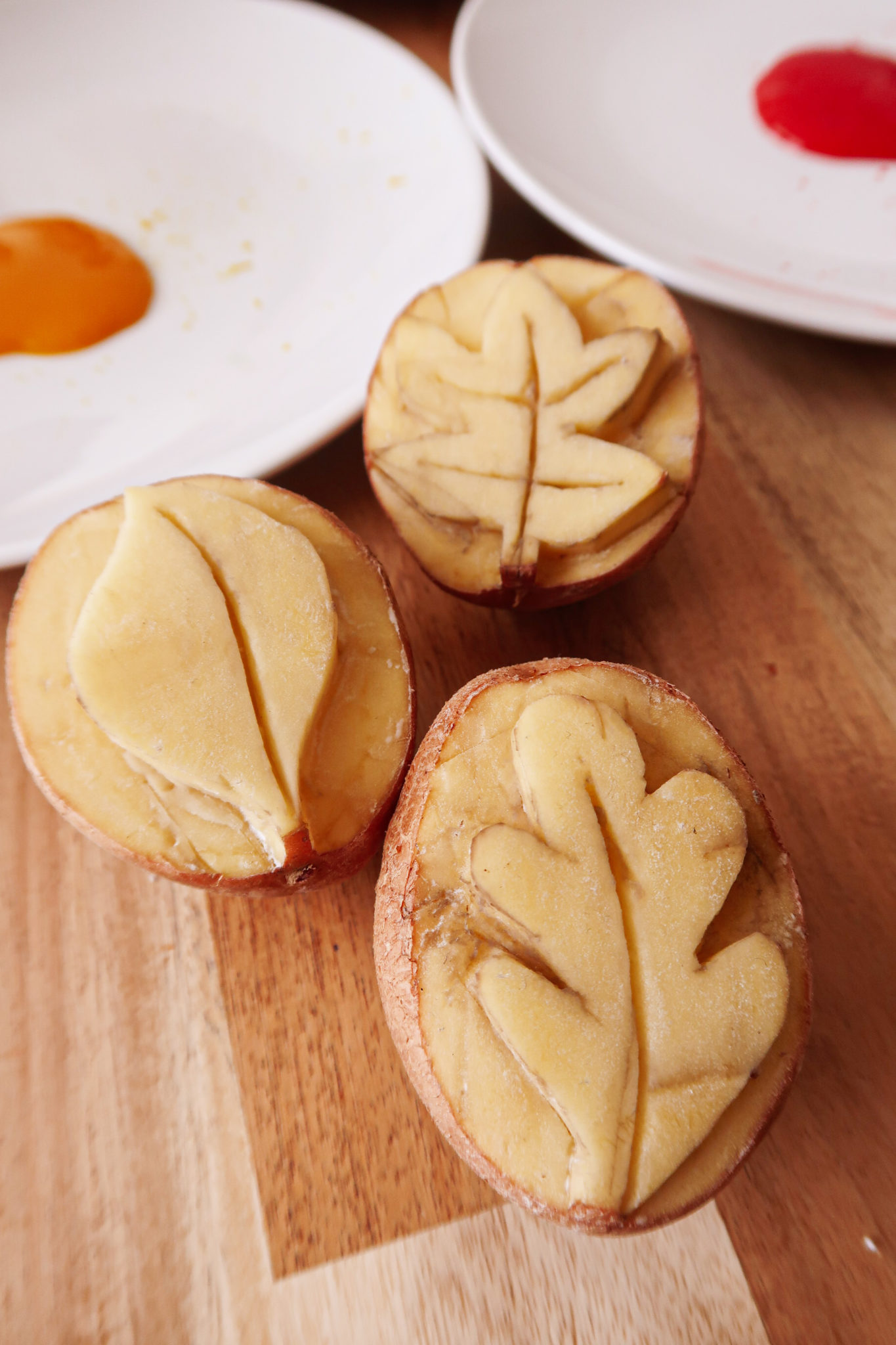 Następnie dzieci malują pieczątki farbą, a następnie odciskają ślady na kartonie.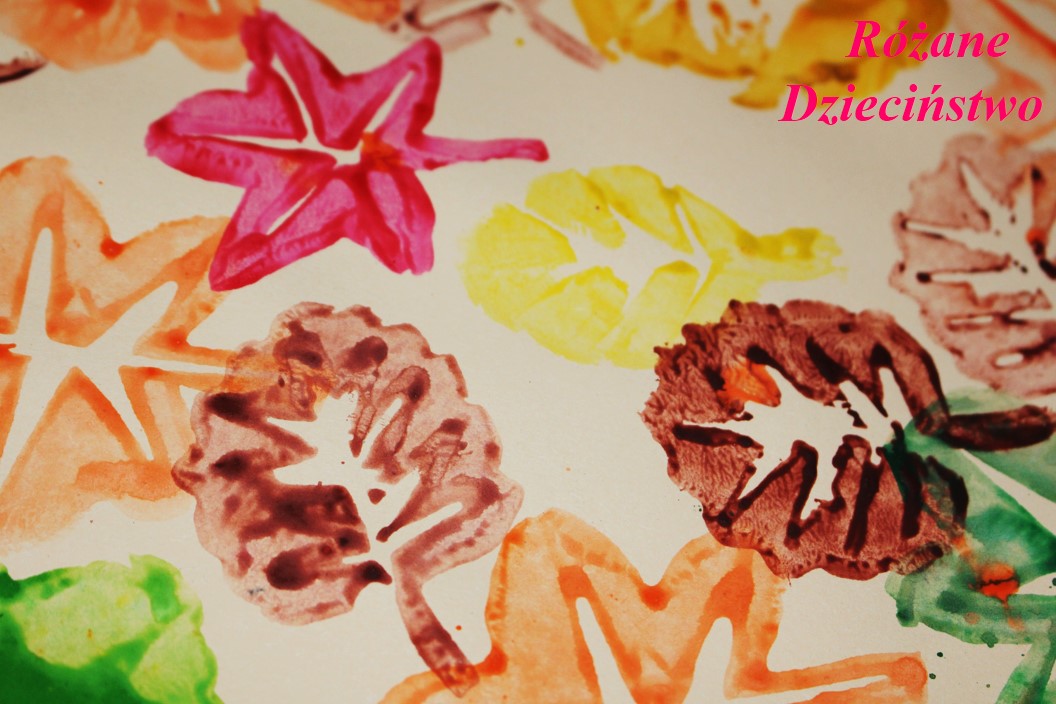 Zapraszam na zabawę ruchową: https://www.youtube.com/watch?v=oGJg1RSOof4Taniec dla dzieci Gumi miśProszę w miarę możliwości dziecka o wykonanie ćwiczeń: - podskoki obunóż,-próby stania na jednej nodze,- turlanie się,- przysiady.W związku ze zbliżającymi się Andrzejkami, proszę ozdobić Andrzejkowy kapelusz, wg. własnego pomysłu ;) Może kolorowym papierem.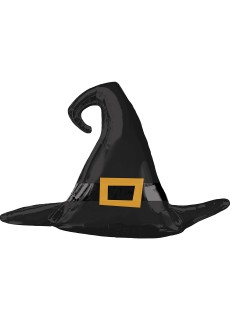 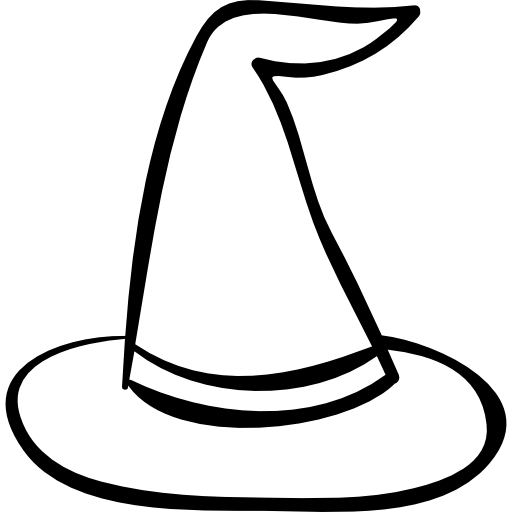 Dla chętnych: Przelewamy wosk, można z tektury wyciąć klucz z szeroką dziurką, żeby łatwiej przelewał się wosk, wzór poniżej.Proszę, żeby dzieci przyglądały się jak Państwo wykonują doświadczenie, można również wykonać je razem z dzieckiem. Następnie dziecko wyławia kawałki wosku z wody. Próbuję zgadnąć co przypomina dany kształt ;)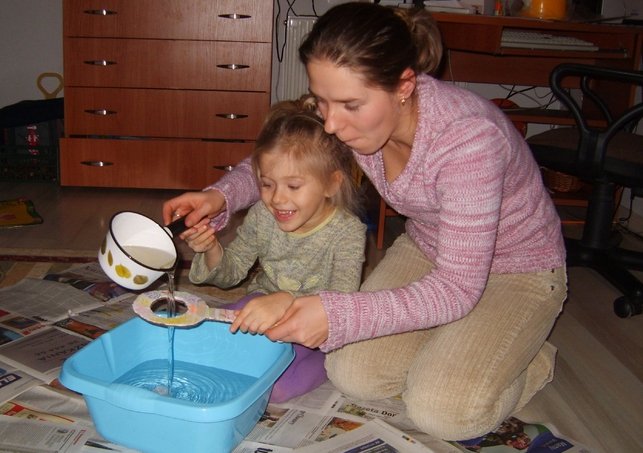 To już wszystko na dziś. Czas na zasłużony odpoczynek  ;)Pozdrawiam serdecznieKatarzyna DębskaZałącznik 1.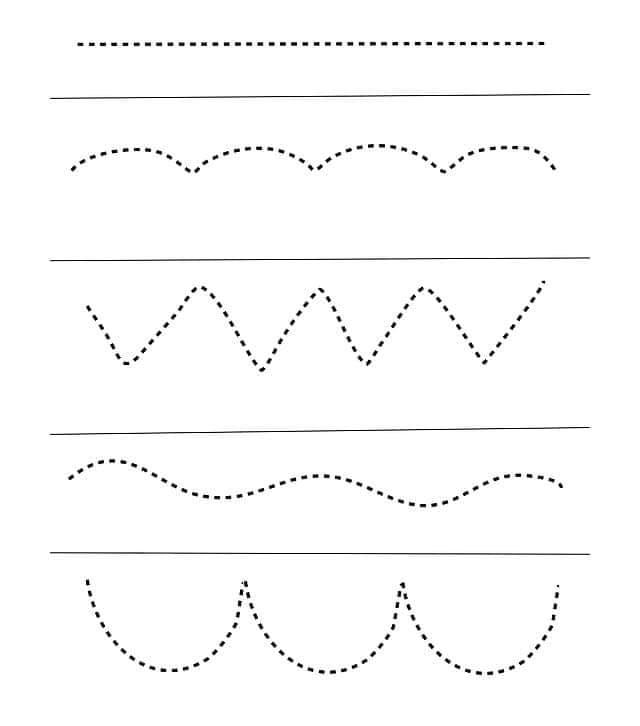 